Проект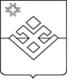 СОВЕТ ДЕПУТАТОВ МУНИПАЛЬНОГО ОБРАЗОВАНИЯ «МУНИЦИПАЛЬНЫЙ ОКРУГ МАЛОПУРГИНСКИЙ РАЙОН УДМУРТСКОЙ РЕСПУБЛИКИ»первого созываРЕШЕНИЕ______________________________________________________________________________________________________________________________________________________________________________________________________________________________________________________________________________________________________________________________________________________________________________________________________________________________________________________________________________________________________________________________________________________________________________________________________________________________________________________________________________________________________________________________________________________________________________________________________________________________________________________________________________________________________________________________________________________________________с. Малая ПургаОб избрании Председателя Совета депутатов муниципального образования «Муниципальный округ Малопургинский район Удмуртской Республики» первого созываВ соответствии Федеральным законом от 06 октября 2003 года № 131-ФЗ «Об общих принципах организации местного самоуправления в Российской Федерации», Регламентом Совета депутатов муниципального образования «Муниципальный округ Малопургинский район Удмуртской Республики», руководствуясь Уставом муниципального образования «Муниципальный округ Малопургинский район Удмуртской Республики»,  Совет депутатов муниципального образования «Муниципальный округ Малопургинский  район Удмуртской Республики» РЕШАЕТ:Избрать Председателем Совета депутатов  муниципального образования «Муниципальный округ Малопургинский  район Удмуртской Республики»  ______________________.Заместитель Председателя Совета депутатов                         Л. Я. Бикшинтеева